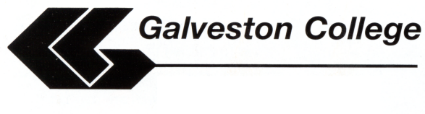 ROOM ADJUSTMENT REQUESTNAME:  			SEMESTER/YEAR:STUDENT ID#	COURSE#			ROOM #: 			(Example: N-313)Days Class Meets 	 M             T           W	 TH            F            S Time Class Meets:  Start Time:	 am   pm 	End Time:		 am   pm Furniture Needs:	Placement Needs:      Straight Back Chair with arms	 Place furniture in the front of the classroom      Straight Back Chair armless	 Place furniture in the back of the classroom      Cushioned Chair with arms	 CART screen      Cushioned Chair armless	 Other (please specify):      Wheelchair accessible table      Podium tip/leaning lectern      Access to electrical outlet      Other (please specify):Comments:Student Signature:			Date:Counselor Signature:			Date:Multiple requests?      Y      N			Request #: Date Received: